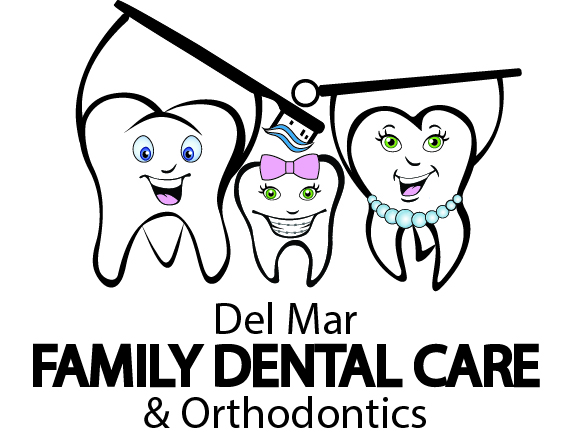  Información del Niño/a o Paciente Quien Vamos a ver hoy
Nombre:	Domicilio:              	                                                                                        Apt#:Ciudad:	     Estado:                                        Código Postal:Tel#:                                                   Trabajo#:                                         Email :Género:    H	      M	          Edad:	                     Fecha De Nacimiento: 	SS#                                                           Aseguranza/ CHP+/Medicaid#:Información del Pariente Responsable Solamente si el Paciente Tiene Menos de 18 años de edad
Nombre:	Género:    H	      M	          Edad:	                     Fecha De Nacimiento: 	SS#:	         Aseguranza/ CHP+/Medicaid#:Tele #:                                  	      Relación al Paciente:Consentimiento de los Pacientes para el Tratamiento DentalYo aquí doy mi permiso para diagnosticar y/o tratamiento dental a Del Mar Kid’s Dental Care. Para mí mismo o para mi hijo/a menor; bajo el nombre en esta aplicación. Dico tratamiento puede incluir el desgarramiento de:Anestesia, Medicamentos o Prescripciones, Radiografías, Moldes, Extracciones, Selladores, Reñenos, Reconstrucción de dientes, Endodoncias (canal de raíz), Ortodoncia (Frenos), Periodoncista (serugía para las encías), blanca miento hecho en la oficina o para llevarlo a la casa.Además se entiende que la información de la salud médica que se me ha presentado en esta aplicación es exacta información a mi mejor reconocimiento de mi mismo o mi hijo/a menor.Firma del Paciente o Guardián                                                                         Fecha De Hoy